PATVIRTINTAVilniaus lopšelio-darželio „Šermukšnėlė“ Direktorės 2023 m. sausio 13 d. Įsakymu Nr. V-10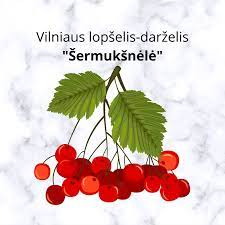 TARPTAUTINĖS IKIMOKYKLINIO IR PRIEŠMOKYKLINIO AMŽIAUS VAIKŲ  PILIETINĖS INICIATYVOS „GYVUOKI, O SOSTINE VILNIAU“NUOSTATAII SKYRIUSBENDROSIOS NUOSTATOSAktualumas. Artėja 700-asis Vilniaus gimtadienis. Tam, kad jis būtų įsimintinas, svarbu, kad šventė gyventų ir visų mūsų širdyse. Imkimės iniciatyvos ir prisidėkime prie šventės kūrimo – Vilniaus gimtadieniui sukurkime šūkį su ateities vizija.Tarptautinio ikimokyklinio ir priešmokyklinio amžiaus vaikų iniciatyvos „Gyvuoki, o sostine Vilniau“ nuostatai reglamentuoja iniciatyvos tikslą, uždavinius, dalyvius, organizavimo ir pateikimo tvarką. Iniciatyvos „Gyvuoki, o sostine Vilniau“ organizatorius – Vilniaus lopšelis-darželis „Šermukšnėlė“, Didlaukio g. 66, Vilnius LT-08325; rastine@sermuksnele.vilnius.lm.lt ; tel. 8(5) 277 9829.Iniciatorė – priešmokyklinio ugdymo mokytoja ekspertė Regina Dabužinskienė.Iniciatyvos koordinatorės – Vilniaus lopšelio-darželio „Šermukšnėlė“ l. e. p. direktorė Ingrida Urbanavičiūtė, direktorės pavaduotoja ugdymui Nijolė Novogrockienė.Iniciatyvos nuostatai skelbiami socialinio tinklo „Facebook“ grupėje „Auklėtoja auklėtojai“, uždaroje grupėje „Gyvuoki, o sostine Vilniau“, internetinėje svetainėje www.sermuksnele.lt II SKYRIUSTIKSLAS IR UŽDAVINIAITikslas – kūrybiškai įsitraukti į bendruomenės gyvenimą, iniciatyvas ir pozityvius pokyčius bendruomenėje, ugdyti suvokimą apie asmens dalyvavimo svarbą stiprinant bendruomenę ir demokratinę visuomenę. Uždaviniai: Skatinti vaikus drąsiai reikšti savo nuomonę, kas jiems Vilniuje patinka, kokių pokyčių norėtų, kaip įsivaizduoja savo pačių ateitį Vilniuje, kokių pokyčių reikėtų, kad Vilniuje būtų gera visiems; Vaikų sumanymus, norus, svajones paversti šūkiais Vilniaus siekiamybei;  Pasitelkiant STEAM ir kitus metodus, sukurti originalią šūkio pateikimo formą; Skatinti bendradarbiavimą tarp ikimokyklinių įstaigų.III SKYRIUSINICIATYVOS DALYVIAITarptautinėje pilietinėje iniciatyvoje „Gyvuoki, o sostine Vilniau“ kviečiami dalyvauti ikimokyklinio ir priešmokyklinio amžiaus vaikai, mokytojai, tėvai (globėjai).IV SKYRIUSINICIATYVOS ORGANIZAVIMO IR PATEIKIMO TVARKAAptariant su vaikais Vilniaus ateities viziją, remiantis vaikų mintimis, sukurti šūkį Vilniui. Savitai pateikti šūkį grupėse ar lauko erdvėse, pasitelkiant STEAM idėjas ar kitokius  metodus.Pateiktą šūkį nufotografuoti ir įkelti nuotrauką į Facebook grupę „Gyvuoki, o sostine Vilniau“ iki sausio 31 d. (imtinai), nurodant ugdymo įstaigos pavadinimą, dalyvių grupės pavadinimą, mokytojų vardus ir pavardes.V SKYRIUSBAIGIAMOSIOS NUOSTATOSIniciatyvos dalyviams vasario mėnesį Facebook grupėje „Gyvuoki, o sostine Vilniau“ bus patalpinta padėka ir pažyma apie dalyvavimą Tarptautinėje ikimokyklinio ir priešmokyklinio amžiaus vaikų pilietinėje iniciatyvoje „Gyvuoki, o sostine Vilniau“.Išsamesnę informaciją apie iniciatyvą „Gyvuoki, o sostine Vilniau“ teikia iniciatorė Regina Dabužinskienė el. paštas dabuzinskai@yahoo.com;Nuotraukų autorius, dalyvaudamas iniciatyvoje, tampa dalyviu ir patvirtina, kad yra gavęs vaikų, užfiksuotų nuotraukose, tėvų (globėjų) sutikimą viešinti ugdytinių nuotraukas iniciatyvos sklaidos tikslais bei neprieštarauja, kad būtų viešinami uždaroje Facebook grupėje „Gyvuoki, o sostine Vilniau“ pateikti jo asmeniniai duomenys.